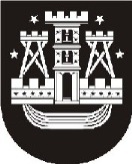 KLAIPĖDOS MIESTO SAVIVALDYBĖS ADMINISTRACIJOS DIREKTORIUSĮSAKYMASDĖL KLAIPĖDOS MIESTO SAVIVALDYBĖS ADMINISTRACIJOS DIREKTORIAUS 2016 M. KOVO 4 D. ĮSAKYMO NR. AD1-654 „DĖL KLAIPĖDOS MIESTO SAVIVALDYBĖS ADMINISTRACIJOS 2016 METŲ VEIKLOS PLANO PROGRAMŲ PATVIRTINIMO“ PAKEITIMO2016 m. gruodžio 5 d. Nr. AD1-3700KlaipėdaVadovaudamasis Lietuvos Respublikos vietos savivaldos įstatymo 18 straipsnio 1 dalimi ir Klaipėdos miesto savivaldybės tarybos 2016 m. liepos 28 d. sprendimu Nr. T2-200 „Dėl Klaipėdos miesto savivaldybės tarybos 2015 m. gruodžio 22 d. sprendimo Nr. T2-333 „Dėl Klaipėdos miesto savivaldybės 2016–2018 metų strateginio veiklos plano patvirtinimo“ pakeitimo“,pakeičiu Klaipėdos miesto savivaldybės administracijos Miesto urbanistinio planavimo programą Nr. 01, Subalansuoto turizmo skatinimo ir vystymo programą Nr. 02, Valdymo programą Nr. 03, Aplinkos apsaugos programą Nr. 05, Susisiekimo sistemos priežiūros ir plėtros programą Nr. 06, Miesto infrastruktūros objektų priežiūros ir modernizavimo programą Nr. 07, Miesto kultūrinio savitumo puoselėjimo bei kultūrinių paslaugų gerinimo programą Nr. 08, Ugdymo proceso užtikrinimo programą Nr. 10, Kūno kultūros ir sporto plėtros programą Nr. 11, Socialinės atskirties mažinimo programą Nr. 12, Sveikatos apsaugos programą Nr. 13, patvirtintas Klaipėdos miesto savivaldybės administracijos direktoriaus 2016 m. kovo 4 d. įsakymu Nr. AD1-654 „Dėl Klaipėdos miesto savivaldybės administracijos 2016 metų veiklos plano programų patvirtinimo“, ir jas išdėstau nauja redakcija (pridedama).ParengėStrateginio planavimo skyriaus vyriausioji specialistėAudra Čepienė, tel. 39 61 662016-12-02Savivaldybės administracijos direktoriusSaulius Budinas